Renata PoláškováDobrý den paní Polášková, děkuji za objednávku, kterou tímto akceptuji.s pozdravem Roman Klíma hs computersHS COMPUTERS, Prodejna výpočetní techniky a spotřebního materiáluProvozovna: Poláškova 1535, 757 01 Valašské Meziříčí, Te/,: xxxxxxxxxE-mail: xxxxxxxxxxxxxx webová prezentace: xxxxxxxxxxxxx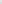 Fakturační adresa Ing. Jan Hrdý, A Kubeši 1510, 757 01 Valašské Meziříčí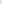 /Č: 73095087, DIČ: CZ7610265872From: Renata Polášková <xxxxxxxxxxxxxxxx>Sent: Friday, May 6, 2022 8:16 AMTo: klima@hscomputers.cz Subject: PotvrzeníDobrý den,V příloze Vám zasílám vystavenou objednávku.Prosím o její potvrzení e-mailem, že objednávku akceptujete. Musím zaevidovat do Registru smluv. Děkuji a přeji hezký den.Bc. Renata Polášková finanční referentMŠ, ZŠ a SŠ pro sluchově postiženéVsetínská 454, 757 01 Valašské Meziříčí IČO: 00843598 tel.: xxxxxxxxxxxxxxxOd:Roman Klíma - HS Computers <xxxxxxxxxxxxxxxxxxxxx>Odesláno:pátek 6. května 2022 8:22Komu:Renata PoláškováPředmět:RE: Potvrzení